KollektivtrafikkforeningenAtt: Daglig leder Olov Grøtting
 olov.grotting@kollektivtrafikk.noVår dato: 4.5.2020Vår ref.: MS/KLHøring ”Veileder for transport av passasjerer på buss, båt, ferge, T-bane og trikk under Covid 19 utbruddet i 2020”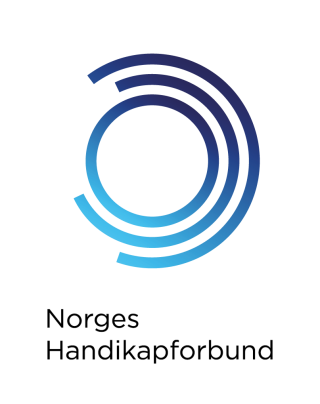 Norges Handikapforbund (NHF) takker for muligheten til å kunne gi innspill i denne høringen.Norges Handikapforbund er en uavhengig samfunnsrettet organisasjon for mennesker med nedsatt funksjonsevne, som arbeider for likestilling, full deltakelse, mangfold og rettigheter. Vi er opptatt av alle skal ha et likeverdig og tilfredsstillende transporttilbud for å kunne ta del i samfunnslivet på en likeverdig måte. Kollektivtrafikkens samfunnsrolleHer er man tydelig på at det er “viktig å opprettholde et godt kollektivtrafikktilbud for alle som jobber med å få samfunnet til å gå rundt, og som fremdeles må reise med kollektivtrafikk.”  I denne gruppen vil det også være mennesker med nedsatt funksjonsevne, for eksempel rullestolbrukere.  Når man senere i veilederen åpner for at kollektivselskapene ikke trenger å tilby transport for mennesker som ikke selv kan feste stropper til rullestol, og ikke har med ledsager, oppfylles ikke dette samfunnsoppdraget.Kundens rett til transportHer viser vi til vår kommentar under ”kollektivtrafikkens samfunnsrolle”.Operatør/sjåfør/konduktør/betjeningens ansvarI veilederen er man forbilledlig klar på at passasjerer som er syke ikke skal reise kollektivt. Vi mener det er underlig at man ikke påpeker det samme for sjåfør og konduktør. Særlige smitteverntiltak  i taxiHer står følgende ” I ordinær bil kan man ha inntil to passasjerer i baksete, til høyre for sjåfør, av hensyn til ivaretakelse av skoleelevers rettigheter etter opplæringsloven kapitel 7 - og kollektivtrafikk med drosje i utkantstrøk.” Det er umulig å holde 1 meters avstand mellom de to passasjerene. Dette ivaretar  bare sjåførens smittevern. En forutsetning for at det kan være to passasjerer er at de er i familie, eller har en annen relasjon der nærkontakt allerede er nødvendig. Vedlegg 2  Mal for informasjon til sjåfør og kunder om transport av personer med nedsatt funksjonsevnePå tredje kulepunkt under ”Buss klasse 1 og 2/Kunder” (og tilsvarende andre kulepunkt under ”minibuss”) står følgende: Dersom du trenger hjelp til å feste rullestolen inni bussen på regionbuss, må du ha med deg en assistent, assistenten reiser gratis. Hvis dette ikke er mulig for deg å ha med assistent ber vi deg ta kontakt med oss slik at vi i samarbeid med operatør kan se om vi kan tilby alternativ transport.” Vi mener  ”kan se om” er alt for lite forpliktende i forhold til rullestolbrukere med samfunnskritiske oppgaver.På fjerde kulepunkt under ”Buss klasse 1 og 2/Kunder” står følgende: ”Dersom bussen allerede frakter en rullestol eller barnevogn, må du vente på neste buss. Se Ruters reisegaranti https://ruter.no/fa-hjelp/reisegaranti-og-drosjerefusjon/.” Det er flere utfordringer knyttet til dette punktet:En del klasse 1-busser, leddbusser, vil ha flere innganger for rullestolbrukere. Derfor bør punktet endres til ”Dersom bussen allerede frakter en rullestol eller barnevogn ved alle rullestolinnganger, må du vente på neste buss”.Denne beskjeden er like viktig for folk som reiser med barnevogn og bør derfor inngå i informasjonen som formidles til alle reisende.Med vennlig hilsen
Norges HandikapforbundTove Linnea Brandvik /s/				Magnhild Sørbotten /s/Forbundsleder						Leder NHFs samferdselsnettverk